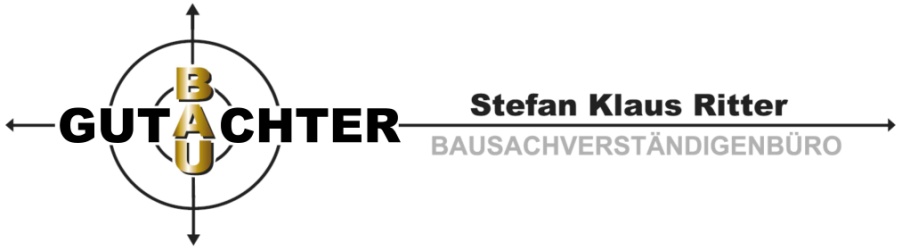 Bausachverständigenbüro SKR 		Inhaber: Stefan Klaus RitterTelefon (+49) 07181/ 2699854Mobil    (+49) 0170 / 1532 977info@baugutachter-ritter.dewww.baugutachter-ritter.de Modularer - Rahmenvertrag  2024bezüglich gutachterlicher Stellungnahme zwischen dem Bausachverständigenbüro, namentlich benannt: 	Stefan Klaus Ritter und dem Auftraggeber/in bzw. Firma.		Bitte füllen Sie den Vertrag aus und schicken diesen unterschrieben an unser Unternehmen per e-Mail oder Post zurück. Zutreffendes bitte ankreuzen  oder ausfüllen.§ 1 VertragsgegenstandSchließen mehrere Personen diesen Vertrag gemeinsam als Auftraggeber ab, so bevollmächtigen sie sich gegenseitig unwiderruflich zur Abgabe und Entgegennahme aller zur Durchführung des Vertrages notwendigen Erklärungen.Vertragsänderungen und andere für die Abwicklung dieses Vertrages und des Bauvorhabens wichtigen Vereinbarungen können nur in Textform (BGB § 126b) getroffen werden.Ich erkläre mich bereit, dem Sachverständigen die für seine Tätigkeit wichtigen Unterlagen (z.B. Angebote, Rechnungen, vorhandener Schriftwechsel) auf Anforderung zur Verfügung zu stellen. § 2 Verbraucherrecht Der AG ist Verbraucher gemäß § 13 BGB. Der Vertrag ist im Bausachverständigenbüro des SV unterschrieben worden.§ 3 Aufgabenstellung und Zweck des GutachtensVereinbart wird eine individuelle gutachterliche Tätigkeit, mit unterschiedlichen Leistungsaufgaben in Form von Beratung vor Ort und Untersuchungen, sowie etwaige Bürozeitaufwendungen auf Wunsch. Bitte hier die Aufgabenstellung und Zweck genauer eintragen: Bitte >>hier<< ausfüllen!§ 4 Modulares Beauftragungssystem Das Honorar hängt von Ihrer Auswahl (Variante) sowie Umfang der Leistungen ab. Hierzu sind nachfolgende Stundenabrechnungssätze je nach Art und Bedarf zu markieren (Kreuze eintragen) und ggf. eine persönliche Honorarobergrenzen auszuwählen – für ihre vertragliche Kostensicherheit.I. Variante – Abrechnung nach Aufwand und nachfolgende Verrechnungssätze BAUGUTACHTER ★ GEWÄHRLEISTUNG ★ BAUPFUSCH ★ QUALITÄTSSICHERUNG ★ BAUABNAHMENBeauftragung hier bestätigen!   Ich beauftrage das hiesige Bausachverständigenbüro entsprechend der oben ausgewählten Festpreise, bei unvorhergesehenen Mehraufwendungen wir mir das mitgeteilt und solange sind die Tätigkeit einzustellen, bisherige Ergebnisse vorzulegen und weitere Vorgehensweise gemeinsam abzustimmen.* Etwaige Mehraufwendungen werden nach den Stundensätzen laut I. des hiesigen Rahmenvertrages und vorheriger Absprache schriftlich beauftragt – z.B. per Email oder SMS. An- und Abfahrtskosten je nach Zone pauschal (Festpreis) oder im Nachweis in Anlehnung laut Ziffer 2. exklusive. Die Fahrzeiten für Assistent/in sind stets inklusive! § 5 Rechnungsstellung und Zahlung1. 	Nach Auftragserteilung ist kein Abschlag / Vorschuss zu zahlen. 2. 	Die Anberaumung der Termine zur Erstberatung, Ortstermin(e) oder Ausarbeitung eines Gutachtens erfolgen nach gegenseitiger Auftragsbestätigung. 3.	Der Honorarbetrag wird nach erbrachter Leistung oder Rechnungsstellung sofort fällig. Das übliche Zahlungsziel beträgt 14 Tage nach Erstellung der Rechnung. In Einzelfällen bzw. echten Härtefällen, ist es ggf. auch möglich sog. Ratenzahlungen mit uns vorab zu vereinbaren. 4.	Eine Verwendung des Gutachtens gegenüber Dritten oder in einem Gerichtsverfahren ist nur nach vollständiger Bezahlung des SV zulässig. 5. 	Eine Aufrechnung gegen die Rechnungsforderung ist nur mit rechtskräftigen oder unbestrittenen Gegenforderungen möglich.§ 6 Leistungen des SV1. 	Die gutachterliche Tätigkeit wird laut Auftrag mündlich oder schriftlich erbracht. Weitere Exemplare können gegen Bezahlung des Vervielfältigungsaufwandes (siehe Anlage 3) erstellt werden.2. 	Ist zur sachgemäßen Erledigung des Auftrages die Hinzuziehung eines Sonderfachmannes erforderlich, erfolgt deren Beauftragung durch den AG.3. 	Der SV ist nach Absprache mit dem AG berechtigt, zur Bearbeitung des Auftrages auf Kosten des AG die notwendigen und üblichen Untersuchungen und Versuche nach seinem pflichtgemäßen Ermessen durchzuführen und verpflichtet sich effektive, unparteiische und zielorientierte Untersuchungen nach bestem Wissen und Gewissen durchzuführen und unnötige Untersuchungen stets zu vermeiden.  4. 	Zur Bearbeitung kann der SV Mitarbeiter, die er beaufsichtigt und überwacht, einsetzen.5. 	Der Auftrag ist mit Erstellung des Gutachtens erfüllt. Werden Ergänzungen oder die Ausweitung der gutachterlichen Tätigkeit verlangt, ist dafür ein gesondertes Honorar nach § 4.1 sowie Fahrtkosten (An- und Abfahrt) und/oder Geräteeinsatzkosten/Auslagen laut Anlage 3 zu entrichten.6. 	Wird der SV aufgrund einer Benennung durch den AG als Zeuge vor Gericht geladen, ist ein zusätzliches Honorar nach § 4.1.2 zu entrichten. Eine gerichtliche Zeugengelderstattung bleibt unberücksichtigt.§ 7 Kündigung1.	Kündigt der AG den Auftrag nach Variante 1, bevor ein Ortstermin anberaumt und durchgeführt worden ist, aus Gründen die der Sachverständige zu vertreten hat, so ist ein Aufwendungsersatz in Höhe von 75,00 €, zuzüglich MwSt. zu bezahlen. 2.	Bei einer Kündigung nach der Durchführung eines Ortstermins, ist der bis dahin angefallene Aufwand nach § 4 	Ziffern 1, 2, 3 zu erstatten.3. 	Sind Festpreise oder ein Pauschalhonorar vereinbart, sind bei einer Kündigung des Auftrages aus Gründen, die der Sachverständige nicht zu vertreten hat, 50% des vereinbarten Honorars zu entrichten. 4.	Weitergehende Schadensersatzansprüche, egal aus welchem Rechtsgrund, bleiben ausdrücklich vorbehalten.§ 8 Gewährleistung/Haftung1. 	Die Gewährleistung erfolgt nach § 633ff BGB. Die Verjährungsfrist von Gewährleistungs- und sonstigen 	Haftungsansprüchen beträgt 3 Jahre.2.	Die Haftung ist begrenzt auf die Versicherungssumme. Die Deckungssummen der Haftpflichtversicherung des 	Auftragnehmers betragen bei der Gerling Allgemeine Versicherungen -AG (Personenschäden 3.000.000 €, Sach-, und 	Vermögensschäden 500.000 €). Bei nicht versicherbaren Schäden auf die Höhe des ihm zustehenden 	Gesamthonorars. Wird eine höhere Versicherungssumme gewünscht, ist dies gesondert zu vereinbaren. Die dadurch 	entstehenden Kosten sind vom AG zu tragen.	Sofern dem Auftragnehmer nur leichte Fahrlässigkeit nachgewiesen werden kann, beschränkt sich die Ersatzpflicht bei 	versicherbaren Schäden auf die bestehende Deckungssumme der Haftpflichtversicherung, bei nicht versicherbaren 	Schäden auf die Höhe des ihm zustehenden Gesamthonorars. § 9 Urheberrecht1. 	Der SV hat an dem von ihm gefertigten Gutachten ein Urheberrecht.2. 	Der AG darf das Gutachten nur zum festgelegten Zweck (§ 2) verwenden. Eine Vervielfältigung oder Veröffentlichung, 	auch auszugsweise, ist nur mit schriftlicher Genehmigung des SV gestattet.§ 10 Schweigepflicht – Vertraulichkeit1. 	Der SV ist über persönliche oder geschäftliche Geheimnisse, die ihm im Rahmen seiner Gutachtertätigkeit anvertraut 	oder bekannt wurden, zur Verschwiegenheit verpflichtet.2. 	Der SV ist zur Offenbarung nur befugt, soweit er aufgrund gesetzlicher Vorschriften dazu verpflichtet oder er vom AG 	ausdrücklich von seiner Schweigepflicht entbunden worden ist.§ 11 SchlussbemerkungIm Falle der Unwirksamkeit einzelner Regelung dieser AGB wird die Rechtswirksamkeit der übrigen Bestimmungen und des Vertrages nicht berührt.   	Ich versichere das Vertragswerk bestehend aus den angegebenen Seiten gelesen und verstanden zu haben und mir ist bekannt, dass der SV einen zeitnahen Wunschtermin nur wahrnehmen wird, wenn ich den SV mit dem Beginn der Vertragsleistung vor Ablauf der 14tägigen Widerrufsfrist (Anlage 1) per Unterzeichnung der (Anlage 2) beauftrage.           , den           	Auftraggeber	Stefan Klaus Ritter	Sachverständiger für Schäden an Gebäuden	Bautenschutz & Bausanierung (EIPOS) 	sowie „Geprüfter und anerkannter Sachverständiger"	seitens des Berufsfachverbandes für das Sachverständigen- und Gutachterwesen e. V. DESAGAnlagenAnlage 1: Widerrufsbelehrung bei VerbraucherverträgenAnlage 2: Vorzeitiger Leistungsbeginn Anlage 3: DatenschutzAnlage 4: Infos bezüglich Aufwendungen und Preislisten für Auslagen und Gerätschaften Anlage 1Widerrufsbelehrung bei VerbraucherverträgenWiderrufsbelehrung bei VerbraucherbauverträgenSie haben das Recht, binnen 14 Tagen ohne Angabe von Gründen diesen Vertrag zu widerrufen. Die Widerrufsfrist beträgt 14 Tage ab dem Tag des Vertragsabschlusses. Sie beginnt nicht zu laufen, bevor Sie diese Belehrung in Textform erhalten haben.Um Ihr Widerrufsrecht auszuüben, müssen Sie uns:BAUSACHVERSTÄNDIGENBÜRO SKRStefan- Klaus RitterRömmelgasse 6 73614 Schorndorf DE- Deutschlandinfo@baugutachter-ritter.demittels einer eindeutigen Erklärung (z. B. Brief oder E-Mail) über Ihren Entschluss, diesen Vertrag zu widerrufen, informieren.Zur Wahrung der Widerrufsfrist reicht es aus, dass Sie die Erklärung über die Ausübung des Widerrufsrechts vor Ablauf der Widerrufsfrist absenden.Folgen des WiderrufsWenn Sie diesen Vertrag widerrufen, haben wir Ihnen alle Zahlungen, die wir von Ihnen erhalten haben, unverzüglich zurückzuzahlen.Sie müssen uns im Falle des Widerrufs alle Leistungen zurückgeben, die Sie bis zum Widerruf von uns erhalten haben. Ist die Rückgewähr einer Leistung ihrer Natur nach ausgeschlossen, lassen sich etwa verwendete Baumaterialien nicht ohne Zerstörung entfernen, müssen Sie Wertersatz dafür bezahlen.Datum:______________________________________Auftraggeber/in oder bevollmächtigter Vertreter Anlage 2 Vorzeitiger LeistungsbeginnDer AG beauftragt den SV mit dem Beginn der Vertragsleistung vor Ablauf der 14tägigen Widerrufsfrist (Anlage 1). Widerruft der AG den Vertrag, bevor die vereinbarte Leistung vollständig erbracht worden ist, schuldet er dem SV gemäß § 357 Abs. 8 BGB Wertersatz für die bis zum Widerruf erbrachte Leistung.Datum:______________________________________Auftraggeber/in oder bevollmächtigter Vertreter Anlage 3DatenschutzanlageHinweise zur Datenverarbeitung und zur Erfüllung der Informationspflichten nach der neuen DSGVO1. Diese Datenschutzhinweise gelten für die Datenverarbeitung im Rahmen des Gutachterauftrages durch den beauftragten SV und für alle anderen Personen, die mit der Durchführung des Gutachtens betreut sind. Der SV verpflichtet sich, die im Vertrag vereinbarten Datenschutzregeln an zu beauftragende Dritten weiterzugeben.2. Der AG hat dem SV folgende persönliche Kontaktdaten mitgeteilt:Vorname, NachnameStraßeWohnortTelefonMobiltelefonFaxEmail3. Der AG stimmt einer Verwendung der persönlichen Daten für die Erbringung der Sachverständigenleistungen zu. Dies gilt insbesondere für eine Verwendung gegenüber den- Baubehörden, die für das Baugewerk kontaktiert werden müssen- Bauaufsichtsbehörden- Finanzämtern- Herstellern von Baumaterialien4. Die Erhebung der Daten erfolgtum Sie als Auftraggeber identifizieren zu könnenzur Korrespondenzzur Rechnungsstellungzur Abwicklung der Gutachtenerstellung.5. Die für die Auftragsdurchführung erhobenen personenbezogenen Daten werden nach Ablauf der Gewährleistungsfrist gelöscht, es sei denn, dass der AN nach Art. 6 Abs. 1 Satz 1 lit. c DSGVO aufgrund von steuer- und handelsrechtlichen Aufbewahrungs- und Dokumentationspflichten (aus HGB, StGB oder AO) für bestimmte gesetzlich vorgegebene Daten zu einer längeren Speicherung verpflichtet ist oder der AG in eine darüber hinausgehende Speicherung nach Art. 6 Abs. 1 Satz 1 lit. a DSGVO eingewilligt hat.Anlage 4 – Infos bezüglich Aufwendungen und Preislisten für Auslagen und GerätschaftenHinweise bezüglich Leistungen in Anlehnung der JVEG - Gesetz über die Vergütung von Sachverständigen, Dolmetscherinnen, Dolmetschern, Übersetzerinnen und Übersetzern sowie die Entschädigung von ehrenamtlichen Richterinnen, ehrenamtlichen Richtern, Zeuginnen, Zeugen und Dritten (Justizvergütungs- und -entschädigungsgesetz - JVEG) und aktuelle Preisliste für des Bausachverständigenbüros Stefan Klaus Ritter I.) Honorar für die Leistungen des Sachverständigen in Anlehnung des (§ 9) für schriftliche, telefonische und mündliche Tätigkeiten im Zusammenhang der Beauftragung. Hierzu gehören z.B. Aufwendungen für:Prüfung, ob das Gutachten in die Fachrichtung fälltAktenstudium Anforderung weiterer Unterlagen Literaturstudium Fahrtzeit.Ortsbesichtigung Aufmaß Einsicht in öffentliche Register Berechnungen Zeichnungen Entwurf/Ausarbeitung/Diktat des Gutachtens Überarbeitung/Durchsicht der Reinschrift Wiedereinarbeitung nach einer vom Sachverständigen nicht verursachten Unterbrechung seiner Tätigkeit II.) Auslagen- und Aufwendungsersatz in Anlehnung (§ 5 – 7 und 12) für schriftliche, telefonische und mündliche Tätigkeiten im Zusammenhang der Beauftragung/ Büroarbeiten. Hierzu gehören z.B. Aufwendungen für:Aktenanlage Eingangsbestätigung an das Gericht/Anwalt/Verwaltung/UnternehmenTerminabstimmungen (telefonisch)Schreiben der Ladungen Schreiben des OrtsbesichtigungsprotokollsFertigung sonstiger Schreiben (z.B. zwecks Anforderung weiterer Unterlagen)Rückübersendung der (beim Ortstermin) überlassenen Unterlagen III.) Aufwendungen für schriftliche und handwerkliche Tätigkeiten im Zusammenhang der Beauftragung/ Hilfskräfte vor Ort. Hierzu gehören z.B. Aufwendungen für:Fahrtzeit Ortstermin DokumentationenTätigkeitenBesprechungen nach TerminIV.) Schreibauslagen in Anlehnung (§ 12 Abs. 1 Nr. 3):Für die Erstellung des schriftlichen Gutachtens bzw. gutachterliche Stellungnahmen werden 0,90 € je angefangene 1.000 Anschläge in Rechnung gestellt. IV.) Schreibauslagen in Anlehnung (§ 12 Abs. 1 Nr. 3):Für die Erstellung des schriftlichen Gutachtens bzw. gutachterliche Stellungnahmen werden 0,90 € je angefangene 1.000 Anschläge in Rechnung gestellt. BAUSACHVERSTÄNDIGENBÜRO SKRStefan- Klaus RitterRömmelgasse 6 73614 Schorndorf DE- Deutschland 
                                            Datum:  02.04.2024Auftraggeber/in (AG)Auftraggeber/in (AG)Projekt / ObjektdatenProjekt / ObjektdatenName:>>hier<<Gebäudebezeichnung:>>hier<<Vorname:>>hier<<Falls abweichend gegenüber der Adresse des Auftraggebers!Falls abweichend gegenüber der Adresse des Auftraggebers!Straße, Nr.:>>hier<<Straße, Nr.:>>hier<<Postleitzahl:>>hier<<Postleitzahl:>>hier<<Ort:>>hier<<Ort:>>hier<<Ortsteil:>>hier<<Ortsteil:>>hier<<E-Mail-Adresse:>>hier<<Wunschtermin:>>hier<<Sofern der Termin nicht schon vergeben ist, werden wir diesen Termin bei der Terminvergabe kostenlos berücksichtigen.Es besteht kein Rechtsanspruch bei Wunschterminen. Das Team von www.baugutachter-ritter.deSofern der Termin nicht schon vergeben ist, werden wir diesen Termin bei der Terminvergabe kostenlos berücksichtigen.Es besteht kein Rechtsanspruch bei Wunschterminen. Das Team von www.baugutachter-ritter.deSofern der Termin nicht schon vergeben ist, werden wir diesen Termin bei der Terminvergabe kostenlos berücksichtigen.Es besteht kein Rechtsanspruch bei Wunschterminen. Das Team von www.baugutachter-ritter.deSofern der Termin nicht schon vergeben ist, werden wir diesen Termin bei der Terminvergabe kostenlos berücksichtigen.Es besteht kein Rechtsanspruch bei Wunschterminen. Das Team von www.baugutachter-ritter.deFestnetznummer:>>hier<<Handy-Nr.:>>hier<<Stundenverrechnungssätze für gutachterliche Tätigkeiten Stundenverrechnungssätze für gutachterliche Tätigkeiten Netto Brutto Sachverständiger für Bauqualitätssicherung / Baubegleitung / Sanierung96,64115,00Schäden an Gebäuden - einzelne Gewerke bzw. Bauschaden105,04125,00Schäden an Gebäuden - mehrere Gewerke bzw. Bauschäden155,46185,00Technischer Berater für Vorbegehung / Bauabnahme / Übergabe / Gewährleistungskontrolle176,47210,00Technische Hilfskraft / BQ-Assistent(in) falls notwendig, gewünscht oder terminbedingt.  57,99  69,00Anmerkung: Ein „SV Team – Gutachter und Assistent/in“ ist bei Bauabnahmen oder Untersuchungen in der Regel zeitsparender und kostengünstiger, jedoch ist es aufgrund der aktuellen Auftragslage nicht immer möglich alle Termine mit Assistenten/in einzuplanen. Bitte sprechen Sie bei Wunsch das Sekretariat rechtzeitig an oder wählen Sie kostenlos die nachfolgende Reservierungsoption zwecks Terminplanung.   Anmerkung: Ein „SV Team – Gutachter und Assistent/in“ ist bei Bauabnahmen oder Untersuchungen in der Regel zeitsparender und kostengünstiger, jedoch ist es aufgrund der aktuellen Auftragslage nicht immer möglich alle Termine mit Assistenten/in einzuplanen. Bitte sprechen Sie bei Wunsch das Sekretariat rechtzeitig an oder wählen Sie kostenlos die nachfolgende Reservierungsoption zwecks Terminplanung.   Anmerkung: Ein „SV Team – Gutachter und Assistent/in“ ist bei Bauabnahmen oder Untersuchungen in der Regel zeitsparender und kostengünstiger, jedoch ist es aufgrund der aktuellen Auftragslage nicht immer möglich alle Termine mit Assistenten/in einzuplanen. Bitte sprechen Sie bei Wunsch das Sekretariat rechtzeitig an oder wählen Sie kostenlos die nachfolgende Reservierungsoption zwecks Terminplanung.   Anmerkung: Ein „SV Team – Gutachter und Assistent/in“ ist bei Bauabnahmen oder Untersuchungen in der Regel zeitsparender und kostengünstiger, jedoch ist es aufgrund der aktuellen Auftragslage nicht immer möglich alle Termine mit Assistenten/in einzuplanen. Bitte sprechen Sie bei Wunsch das Sekretariat rechtzeitig an oder wählen Sie kostenlos die nachfolgende Reservierungsoption zwecks Terminplanung.    Reservierungsoption - SV Team – Gutachter und Assistent/in bei Terminvergabe nach Möglichkeit berücksichtigen – mir ist bekannt, dass kein Rechtsanspruch besteht. Reservierungsoption - SV Team – Gutachter und Assistent/in bei Terminvergabe nach Möglichkeit berücksichtigen – mir ist bekannt, dass kein Rechtsanspruch besteht.GratisGratisFahrtkosten- bitte wählen Sie persönlich ausFahrtkosten- bitte wählen Sie persönlich ausFahrtkosten- bitte wählen Sie persönlich ausFahrtkosten- bitte wählen Sie persönlich ausAnreise und Rückreise ab Firmensitz per Kilometergeld inklusive Fahrzeiten des Sachverständigen. Die Abrechnung erfolgt je gefahrene km oder auf Wunsch pauschal innerhalb der nachfolgenden nach Zone:1,511,80Das Objekt befindet sich von Schorndorf aus innerhalb einer 30km Zone  71,43  85,00Das Objekt befindet sich von Schorndorf aus innerhalb einer 50km Zone138,66165,00Das Objekt befindet sich von Schorndorf aus innerhalb einer 100km Zone201,68240,00Nebenkostenvereinbarung in Anlehnung der JEVG 2021 Nebenkostenvereinbarung in Anlehnung der JEVG 2021 Nebenkostenvereinbarung in Anlehnung der JEVG 2021 Nebenkostenvereinbarung in Anlehnung der JEVG 2021 Gesetz über die Vergütung von Sachverständigen, Dolmetscherinnen, Dolmetschern, Übersetzerinnen und Übersetzern sowie die Entschädigung von ehrenamtlichen Richterinnen, ehrenamtlichen Richtern, Zeuginnen, Zeugen und Dritten (Justizvergütungs- und -entschädigungsgesetz - JVEG.Gesetz über die Vergütung von Sachverständigen, Dolmetscherinnen, Dolmetschern, Übersetzerinnen und Übersetzern sowie die Entschädigung von ehrenamtlichen Richterinnen, ehrenamtlichen Richtern, Zeuginnen, Zeugen und Dritten (Justizvergütungs- und -entschädigungsgesetz - JVEG.Gesetz über die Vergütung von Sachverständigen, Dolmetscherinnen, Dolmetschern, Übersetzerinnen und Übersetzern sowie die Entschädigung von ehrenamtlichen Richterinnen, ehrenamtlichen Richtern, Zeuginnen, Zeugen und Dritten (Justizvergütungs- und -entschädigungsgesetz - JVEG.Gesetz über die Vergütung von Sachverständigen, Dolmetscherinnen, Dolmetschern, Übersetzerinnen und Übersetzern sowie die Entschädigung von ehrenamtlichen Richterinnen, ehrenamtlichen Richtern, Zeuginnen, Zeugen und Dritten (Justizvergütungs- und -entschädigungsgesetz - JVEG.Variante (A)Einmaliger Gemeinkostenzuschlag in Höhe von 15% auf die Honorarsumme für Tätigkeiten des Sekretariats im Zuge einer Beauftragung nach Variante 1 oder Sie klicken das Kreuz weg und wählen Variante (B).  Andere Nebenkosten siehe Anlage 4, sofern vereinbart oder erforderlich.  +15%+15%Variante (B)Tätigkeit des Sekretariats – für sämtliche Tätigkeiten im Zusammenhang der Beauftragung:(Anlegen von Akten, Schriftsätze, Terminfindungen oder telefonische Rückmeldungen im Zuge der Beauftragung bis zur Fertigstellung - im Nachweisverfahren (minutengenaue Zeiterfassung). 40,3448,00Einmalige Pauschale für digitales Kamerasystem Sony Alpha 6400 - Spiegellose Kamera mit einsatzabhängigen Objektiven: Weitwinkel, Standard & Zoom-Objektiv für hochauflösende Detaildokumentationen, sowie für digitale Medienaufwendungen (Telefon, Handy, Web-Server für Datenaustausch) im Zuge der Beauftragung. 57,9868,99Technische Messgeräte und Werkzeuge im Zuge der Beauftragung – nach Bedarf und Notwendigkeit nach Absprache bzw. Einsatz entsprechend der Preisliste X.   Technische Messgeräte und Werkzeuge im Zuge der Beauftragung – nach Bedarf und Notwendigkeit nach Absprache bzw. Einsatz entsprechend der Preisliste X.   Technische Messgeräte und Werkzeuge im Zuge der Beauftragung – nach Bedarf und Notwendigkeit nach Absprache bzw. Einsatz entsprechend der Preisliste X.   Verkürzte Bearbeitungszeit bei Gutachtenerstellung max. 4 Wochen statt 3 Monate (Zuschlag in Höhe 25% von 100% der Honorarrechnung) oder Nottermin innerhalb von 24 Std. nach Auftragserteilung und vorheriger Rücksprache mit Herrn Ritter persönlich. (Es besteht kein Rechtsanspruch auf Terminvergabe!)   +25%+25%Beauftragung und Honorarobergrenze – bestätigen und auswählen! Beauftragung und Honorarobergrenze – bestätigen und auswählen! Beauftragung und Honorarobergrenze – bestätigen und auswählen!   Ich beauftrage das BauSVBüro laut der nachfolgenden „Geschäftlichen Honorarobergrenze“,da kein Vorschuss angefordert wird oder alternativ entsprechend der persönlich ausgewählten Honorarobergrenze“. D.h. mit Erreichung des Betrages wird die Tätigkeit eingestellt, bisherige Ergebnisse vorgelegt, abgerechnet und ggf. neu beauftragt.     Ich beauftrage das BauSVBüro laut der nachfolgenden „Geschäftlichen Honorarobergrenze“,da kein Vorschuss angefordert wird oder alternativ entsprechend der persönlich ausgewählten Honorarobergrenze“. D.h. mit Erreichung des Betrages wird die Tätigkeit eingestellt, bisherige Ergebnisse vorgelegt, abgerechnet und ggf. neu beauftragt.     Ich beauftrage das BauSVBüro laut der nachfolgenden „Geschäftlichen Honorarobergrenze“,da kein Vorschuss angefordert wird oder alternativ entsprechend der persönlich ausgewählten Honorarobergrenze“. D.h. mit Erreichung des Betrages wird die Tätigkeit eingestellt, bisherige Ergebnisse vorgelegt, abgerechnet und ggf. neu beauftragt.    2.521,00 2.100,84 1.680,00  1.260,50  2.521,00 2.100,84 1.680,00  1.260,50  2.521,00 2.100,84 1.680,00  1.260,50  2.521,00 2.100,84 1.680,00  1.260,50  2.521,00 2.100,84 1.680,00  1.260,50  2.521,00 2.100,84 1.680,00  1.260,50 3.000,002.500,002.000,001.500,003.000,002.500,002.000,001.500,003.000,002.500,002.000,001.500,003.000,002.500,002.000,001.500,003.000,002.500,002.000,001.500,003.000,002.500,002.000,001.500,00II. Variante – Festpreise inklusive 15 % Gemeinkostenzuschlag II. Variante – Festpreise inklusive 15 % Gemeinkostenzuschlag II. Variante – Festpreise inklusive 15 % Gemeinkostenzuschlag Gilt nicht für Vorbegehungen / Bauabnahmen / Übergaben / GewährleistungskontrollenWählen Sie eine der Beratungsvarianten aus:    Gilt nicht für Vorbegehungen / Bauabnahmen / Übergaben / GewährleistungskontrollenWählen Sie eine der Beratungsvarianten aus:    Gilt nicht für Vorbegehungen / Bauabnahmen / Übergaben / GewährleistungskontrollenWählen Sie eine der Beratungsvarianten aus:    Netto €/Std.Netto €/Std.Netto €/Std.Brutto €Brutto €Brutto €Brutto €Brutto €Brutto €Brutto €  ORIENTIERUNGSGESPRÄCH (KOSTENLOS)	Ich benötige Unterstützung bei der Auswahl der angebotenen Dienstleistungen. Hierzu möchte ich ein 10-minütiges und kostenloses Orientierungsgespräch mit Herrn SV Stefan-Klaus Ritter buchen.    ORIENTIERUNGSGESPRÄCH (KOSTENLOS)	Ich benötige Unterstützung bei der Auswahl der angebotenen Dienstleistungen. Hierzu möchte ich ein 10-minütiges und kostenloses Orientierungsgespräch mit Herrn SV Stefan-Klaus Ritter buchen.    ORIENTIERUNGSGESPRÄCH (KOSTENLOS)	Ich benötige Unterstützung bei der Auswahl der angebotenen Dienstleistungen. Hierzu möchte ich ein 10-minütiges und kostenloses Orientierungsgespräch mit Herrn SV Stefan-Klaus Ritter buchen.  Gratis Gratis Gratis GratisGratisGratisGratisGratisGratisGratis  ERSTBERATUNG bzw. ONLINEBERATUNG (FESTPREIS) Durchführung einer Erstberatung nach eingereichten Unterlagen und Bildern – Feststellungen und Bewertung bzw. Beratung und Lösungen (max. 50- minütiges Telefon,- Videokonferenz mit Herrn SV Stefan Klaus Ritter.  ERSTBERATUNG bzw. ONLINEBERATUNG (FESTPREIS) Durchführung einer Erstberatung nach eingereichten Unterlagen und Bildern – Feststellungen und Bewertung bzw. Beratung und Lösungen (max. 50- minütiges Telefon,- Videokonferenz mit Herrn SV Stefan Klaus Ritter.  ERSTBERATUNG bzw. ONLINEBERATUNG (FESTPREIS) Durchführung einer Erstberatung nach eingereichten Unterlagen und Bildern – Feststellungen und Bewertung bzw. Beratung und Lösungen (max. 50- minütiges Telefon,- Videokonferenz mit Herrn SV Stefan Klaus Ritter.100,85100,85100,85120,00120,00120,00120,00120,00120,00120,00Wählen Sie bitte Ihr Untersuchungspaket bzw. Leistungspaket aus:   BAUGUTACHTER VOR ORT (FESTPREIS) max. 120-minütiger Termin*  Durchführung eines Ortstermins zwecks Sichtung der Bausubstanz/Mängel oder Schäden in Form einer einfachen Beratung ohne zerstörende und umfangreiche Untersuchungen oder Geräteeinsatz. Dieser Termin ist als Beratungstermin für geringe Aufgabenstellung z.B. kleine Schäden, Werterhaltungsfragen oder Schimmelprobleme oder als Erstbesichtigung bei Bauschäden, Baupfusch oder für ein etwaiges Privatgutachten zwecks Planung der Vorgehensweise gebucht werden. Die Kosten für Gerätschaften sind gesondert zu bezahlen (siehe Gerätepreisliste X).   BAUGUTACHTER VOR ORT (FESTPREIS) max. 120-minütiger Termin*  Durchführung eines Ortstermins zwecks Sichtung der Bausubstanz/Mängel oder Schäden in Form einer einfachen Beratung ohne zerstörende und umfangreiche Untersuchungen oder Geräteeinsatz. Dieser Termin ist als Beratungstermin für geringe Aufgabenstellung z.B. kleine Schäden, Werterhaltungsfragen oder Schimmelprobleme oder als Erstbesichtigung bei Bauschäden, Baupfusch oder für ein etwaiges Privatgutachten zwecks Planung der Vorgehensweise gebucht werden. Die Kosten für Gerätschaften sind gesondert zu bezahlen (siehe Gerätepreisliste X).   BAUGUTACHTER VOR ORT (FESTPREIS) max. 120-minütiger Termin*  Durchführung eines Ortstermins zwecks Sichtung der Bausubstanz/Mängel oder Schäden in Form einer einfachen Beratung ohne zerstörende und umfangreiche Untersuchungen oder Geräteeinsatz. Dieser Termin ist als Beratungstermin für geringe Aufgabenstellung z.B. kleine Schäden, Werterhaltungsfragen oder Schimmelprobleme oder als Erstbesichtigung bei Bauschäden, Baupfusch oder für ein etwaiges Privatgutachten zwecks Planung der Vorgehensweise gebucht werden. Die Kosten für Gerätschaften sind gesondert zu bezahlen (siehe Gerätepreisliste X). 338,22338,22338,22402,50402,50402,50402,50402,50402,50402,50  SV TEAM VOR ORT (FESTPREIS) max. 120-minütiger Termin*Durchführung eines Ortstermins, wie zuvor beschrieben, jedoch mit geplanten Untersuchungen (z.B. Messungen) und Assistent. Die Kosten für die Gerätschaften sind gesondert zu bezahlen (siehe Gerätepreisliste X).Gutachterliche Stellungnahmen:  SV TEAM VOR ORT (FESTPREIS) max. 120-minütiger Termin*Durchführung eines Ortstermins, wie zuvor beschrieben, jedoch mit geplanten Untersuchungen (z.B. Messungen) und Assistent. Die Kosten für die Gerätschaften sind gesondert zu bezahlen (siehe Gerätepreisliste X).Gutachterliche Stellungnahmen:  SV TEAM VOR ORT (FESTPREIS) max. 120-minütiger Termin*Durchführung eines Ortstermins, wie zuvor beschrieben, jedoch mit geplanten Untersuchungen (z.B. Messungen) und Assistent. Die Kosten für die Gerätschaften sind gesondert zu bezahlen (siehe Gerätepreisliste X).Gutachterliche Stellungnahmen:434,87434,87434,87517,50517,50517,50517,50517,50517,50517,50  Einfacher BERICHT NACH ORTSTERMIN (FESTPREIS)*Erstellung eines einfachen Berichts nach erfolgtem Ortstermin auf Grundlage der erstellten Lichtbilder nebst stichpunktartiger Feststellungen vor Ort; einschließlich einer Zusammenfassung für den Aufraggeber.   Einfacher BERICHT NACH ORTSTERMIN (FESTPREIS)*Erstellung eines einfachen Berichts nach erfolgtem Ortstermin auf Grundlage der erstellten Lichtbilder nebst stichpunktartiger Feststellungen vor Ort; einschließlich einer Zusammenfassung für den Aufraggeber.   Einfacher BERICHT NACH ORTSTERMIN (FESTPREIS)*Erstellung eines einfachen Berichts nach erfolgtem Ortstermin auf Grundlage der erstellten Lichtbilder nebst stichpunktartiger Feststellungen vor Ort; einschließlich einer Zusammenfassung für den Aufraggeber. 294,11294,11294,11300,00300,00300,00300,00300,00300,00300,00  KURZGUTACHTEN für EINZELNE GEWERKE/SCHÄDEN – Gutachterliche Stellungnahme*Durchführung eines bis zu 120-minütigen Ortstermins zwecks Sichtung eines Baumangels bzw. Gewerks nebst „Technischer Dokumentation“ und Assistent(in) – mit oder ohne zerstörende Untersuchungen; inklusive einmaliger Geräteeinsatz aus Pos. 1-20 laut Preisliste (X.), inklusive Erstellung eines schriftlichen Kurzgutachtens, auf Grundlage der erstellten Bilddokumentation.  KURZGUTACHTEN für EINZELNE GEWERKE/SCHÄDEN – Gutachterliche Stellungnahme*Durchführung eines bis zu 120-minütigen Ortstermins zwecks Sichtung eines Baumangels bzw. Gewerks nebst „Technischer Dokumentation“ und Assistent(in) – mit oder ohne zerstörende Untersuchungen; inklusive einmaliger Geräteeinsatz aus Pos. 1-20 laut Preisliste (X.), inklusive Erstellung eines schriftlichen Kurzgutachtens, auf Grundlage der erstellten Bilddokumentation.  KURZGUTACHTEN für EINZELNE GEWERKE/SCHÄDEN – Gutachterliche Stellungnahme*Durchführung eines bis zu 120-minütigen Ortstermins zwecks Sichtung eines Baumangels bzw. Gewerks nebst „Technischer Dokumentation“ und Assistent(in) – mit oder ohne zerstörende Untersuchungen; inklusive einmaliger Geräteeinsatz aus Pos. 1-20 laut Preisliste (X.), inklusive Erstellung eines schriftlichen Kurzgutachtens, auf Grundlage der erstellten Bilddokumentation.1.087,181.087,181.087,181.293,751.293,751.293,751.293,751.293,751.293,751.293,75  KURZGUTACHTEN – für MEHRERE GEWERKE/SCHÄDEN – Gutachterliche Stellungnahme*Durchführung eines bis zu 240-minütigen Ortstermins zwecks Sichtung mehrerer Baumängel bzw. Gewerke nebst „Technischer Dokumentation“ und Assistent(in) – mit oder ohne zerstörende Untersuchungen; inklusive einmaliger Geräteeinsatz aus Pos. 1-20 - laut Preisliste (X.) inklusive Erstellung eines schriftlichen Kurzgutachtens, auf Grundlage der erstellten Bilddokumentation.   KURZGUTACHTEN – für MEHRERE GEWERKE/SCHÄDEN – Gutachterliche Stellungnahme*Durchführung eines bis zu 240-minütigen Ortstermins zwecks Sichtung mehrerer Baumängel bzw. Gewerke nebst „Technischer Dokumentation“ und Assistent(in) – mit oder ohne zerstörende Untersuchungen; inklusive einmaliger Geräteeinsatz aus Pos. 1-20 - laut Preisliste (X.) inklusive Erstellung eines schriftlichen Kurzgutachtens, auf Grundlage der erstellten Bilddokumentation.   KURZGUTACHTEN – für MEHRERE GEWERKE/SCHÄDEN – Gutachterliche Stellungnahme*Durchführung eines bis zu 240-minütigen Ortstermins zwecks Sichtung mehrerer Baumängel bzw. Gewerke nebst „Technischer Dokumentation“ und Assistent(in) – mit oder ohne zerstörende Untersuchungen; inklusive einmaliger Geräteeinsatz aus Pos. 1-20 - laut Preisliste (X.) inklusive Erstellung eines schriftlichen Kurzgutachtens, auf Grundlage der erstellten Bilddokumentation. 1.811,971.811,971.811,972.156,252.156,252.156,252.156,252.156,252.156,252.156,25Fahrtkosten im Zuge der Beauftragung:  Fahrtkosten im Zuge der Beauftragung:  Fahrtkosten im Zuge der Beauftragung:  Fahrtkosten im Zuge der Beauftragung:     Anreise und Rückreise ab Firmensitz per Kilometergeld inklusive Fahrzeiten des Sachverständigen. Die Abrechnung erfolgt je gefahrene km oder auf Wunsch pauschal nach Zonen.   Anreise und Rückreise ab Firmensitz per Kilometergeld inklusive Fahrzeiten des Sachverständigen. Die Abrechnung erfolgt je gefahrene km oder auf Wunsch pauschal nach Zonen.   Anreise und Rückreise ab Firmensitz per Kilometergeld inklusive Fahrzeiten des Sachverständigen. Die Abrechnung erfolgt je gefahrene km oder auf Wunsch pauschal nach Zonen.   Anreise und Rückreise ab Firmensitz per Kilometergeld inklusive Fahrzeiten des Sachverständigen. Die Abrechnung erfolgt je gefahrene km oder auf Wunsch pauschal nach Zonen.1,511,511,511,801,801,801,801,80  Das Objekt befindet sich von Schorndorf aus innerhalb einer 30km Zone   Das Objekt befindet sich von Schorndorf aus innerhalb einer 30km Zone   Das Objekt befindet sich von Schorndorf aus innerhalb einer 30km Zone   Das Objekt befindet sich von Schorndorf aus innerhalb einer 30km Zone 71,4371,4371,4385,0085,0085,0085,0085,00  Das Objekt befindet sich von Schorndorf aus innerhalb einer 50km Zone  Das Objekt befindet sich von Schorndorf aus innerhalb einer 50km Zone  Das Objekt befindet sich von Schorndorf aus innerhalb einer 50km Zone  Das Objekt befindet sich von Schorndorf aus innerhalb einer 50km Zone138,66138,66138,66165,00165,00165,00165,00165,00  Das Objekt befindet sich von Schorndorf aus innerhalb einer 100km Zone  Das Objekt befindet sich von Schorndorf aus innerhalb einer 100km Zone  Das Objekt befindet sich von Schorndorf aus innerhalb einer 100km Zone  Das Objekt befindet sich von Schorndorf aus innerhalb einer 100km Zone201,68201,68201,68240,00240,00240,00240,00240,00NettoBruttoSchreibkosten für Reinschriften des Gutachtens (1000 Anschläge / 1000 * 0,90 €)Schreibkosten für Reinschriften des Gutachtens (1000 Anschläge / 1000 * 0,90 €)0,901,07V.) Kopien und Ausdrucke in Anlehnung (§ 7 Abs. 2) für Gutachten und Akten und Verteiler im Zusammenhang der Beauftragung und UntersuchungenV.) Kopien und Ausdrucke in Anlehnung (§ 7 Abs. 2) für Gutachten und Akten und Verteiler im Zusammenhang der Beauftragung und UntersuchungenV.) Kopien und Ausdrucke in Anlehnung (§ 7 Abs. 2) für Gutachten und Akten und Verteiler im Zusammenhang der Beauftragung und UntersuchungenV.) Kopien und Ausdrucke in Anlehnung (§ 7 Abs. 2) für Gutachten und Akten und Verteiler im Zusammenhang der Beauftragung und Untersuchungen1.Für Schwarzweiß-Kopien bzw. – AusdruckeFotokopien (gem. §7 Abs. 2) bis 50 Stück0,500,602.Fotokopien (gem. §7 Abs. 2) ab 50 Stück0,150,183.größer DIN A3 – CopyshopNachweisNachweis4.Für Farbkopien bzw. – Ausdrucke - Fotokopien (gem. §7 Abs. 2) Farbkopiendie ersten 50 Seiten (bis DIN A3)5.jede weitere Seite (bis DIN A3)6.Erstellung der Kundenmappe und Bindung bis zu 100 Seiten10,0011,90VI.) Elektronisch gespeicherte Dateien in Anlehnung (§ 7 Abs. 3): Anstelle Gutachtenkopien und -Ausdrucke, je Arbeitsgang / DatenträgerVI.) Elektronisch gespeicherte Dateien in Anlehnung (§ 7 Abs. 3): Anstelle Gutachtenkopien und -Ausdrucke, je Arbeitsgang / DatenträgerVI.) Elektronisch gespeicherte Dateien in Anlehnung (§ 7 Abs. 3): Anstelle Gutachtenkopien und -Ausdrucke, je Arbeitsgang / DatenträgerVI.) Elektronisch gespeicherte Dateien in Anlehnung (§ 7 Abs. 3): Anstelle Gutachtenkopien und -Ausdrucke, je Arbeitsgang / Datenträger1.je CD – Datenträger./. Datei5,00 5,95VII.) Fotos in Anlehnung (§ 12 Abs. 1 Nr. 2) für die zur Vorbereitung und Erstattung des Gutachtens erforderlichen FotosVII.) Fotos in Anlehnung (§ 12 Abs. 1 Nr. 2) für die zur Vorbereitung und Erstattung des Gutachtens erforderlichen FotosVII.) Fotos in Anlehnung (§ 12 Abs. 1 Nr. 2) für die zur Vorbereitung und Erstattung des Gutachtens erforderlichen FotosVII.) Fotos in Anlehnung (§ 12 Abs. 1 Nr. 2) für die zur Vorbereitung und Erstattung des Gutachtens erforderlichen Fotos1.Digitalaufnahmen (gem. § 12 Abs. 1 S. 2 Nr. 2) Original2,00 2,382.Digitalaufnahmen (gem. § 12 Abs. 1 S. 2 Nr. 2) Abzüge1,001,19VIII.) Fahrt- und Reisekosten (§§ 5, 6) im Zusammenhang der Beauftragung nebst Fahrzeiten laut Honorargruppe bzw. Stundenverrechnungssatz.VIII.) Fahrt- und Reisekosten (§§ 5, 6) im Zusammenhang der Beauftragung nebst Fahrzeiten laut Honorargruppe bzw. Stundenverrechnungssatz.VIII.) Fahrt- und Reisekosten (§§ 5, 6) im Zusammenhang der Beauftragung nebst Fahrzeiten laut Honorargruppe bzw. Stundenverrechnungssatz.VIII.) Fahrt- und Reisekosten (§§ 5, 6) im Zusammenhang der Beauftragung nebst Fahrzeiten laut Honorargruppe bzw. Stundenverrechnungssatz.1.Fahrtkosten für mit dem eigenen Pkw gefahrene km (sofern nichts anderes vereinbart worden ist.Reisekosten für Ortsbesichtigung (gem. § 5 Abs. 1 Nr.1)0,420,502.Fahrtkosten für öffentliche VerkehrsmittelBus Deutsche BundesbahnZuschläge Fahrtkosten für sonstige VerkehrsmittelTaxi / Mietwagen Flugzeug Aus Anlass der Reise angefallene BarauslagenNachweisNachweisIX.) Sonstige Aufwendungen in Anlehnung (§ 7 Abs. 1) im Zusammenhang der Beauftragung / Begutachtung im NachweisverfahrenIX.) Sonstige Aufwendungen in Anlehnung (§ 7 Abs. 1) im Zusammenhang der Beauftragung / Begutachtung im NachweisverfahrenIX.) Sonstige Aufwendungen in Anlehnung (§ 7 Abs. 1) im Zusammenhang der Beauftragung / Begutachtung im NachweisverfahrenIX.) Sonstige Aufwendungen in Anlehnung (§ 7 Abs. 1) im Zusammenhang der Beauftragung / Begutachtung im Nachweisverfahren1.PortoKatasterkarteGrundbuchauszugbelegbare Kosten für Kopien größer DIN A3VorlagekostenNachweisNachweisX.) Preisliste für Geräteeinsatz – sofern zum Einsatz gebracht bzw. gewünscht:X.) Preisliste für Geräteeinsatz – sofern zum Einsatz gebracht bzw. gewünscht:NettoBruttoSV-Einsatzkoffer Feuchtemessgerät Protimeter MM2 - Wasserwaagen, Stemmeisen, Taschenmesser, Taschenlampe, Schlitzschraubendreher, Kreuzschraubendreher, Steinbohrer, Arbeitshandschuhe, Schutzbrille, Pinsel, Markierband, Markierstift, Signierkreide u.v.m.25,21 30,-PVC-Markierungskleber1-100 15mm 100 je Farbe Klebepunkte, zwecks Markierung der Feststellungen vor Ort. Insbesondere für Baubegleitungen, Gutachten und Bauabnahmen/Vorbegehungen.4,20  5,-LED Video Leuchten mit Stativ & Luxmeter MessgerätPro Einsatz/OT. Der LED Video Leuchten mit 13000Lux/0,5m 2300K-6800K Dauerlicht – für Untersuchungen und Bauabnahmen zwecks visueller Bewertung mit 5600K pro Tag und Ermittlung des Luxwertes.16,80 20,-Laser Entfernungsmesser GLM 120 C oder Winkel- und Neigungsmesser - Bosch Pro Einsatz/OT. zwecks geometrische Längenmessungen inklusive Lichtbilder und Bereitstellung per WEB-Server oder Messungen der Raumwinkel oder Neigungen mit Laserverlängerung bis 30m.37,81 45,-Einfacher Raumluft QualitätsmonitorPro Einsatz/OT. des Formaldehyd-Detektors, PM-Luftqualitätsmonitor mit Temperatur & Luftfeuchtigkeit für Wohnräume mit Verdacht auf Schimmel oder Schadstoffe.12,60 15,-Grüner Kreuzlinienlaser - Bosch Professional Pro Einsatz/OT. mit Universalhalterung bis 30 m, zwecks Visualisierungen von Fugenverläufe, Höhen an Böden, Decken und Wänden mit einer horizontalen und zwei vertikalen Linien.21,00 25,-Gutachter Set für Maßkontrolle nach DIN 18202 Maßtoleranzen im HochbauPro Einsatz/OT. Stecklatte bis zu 4m inklusive unterschiedliche Messkeile und Pfeile Werkzeug-Set zum schnellen und eindeutigen Prüfen und Dokumentieren von Abweichungen.16,80 20,-Fliesenlaser GTL 3 - Bosch Professional   Pro Einsatz/OT. zwecks visuelle Kontrolle von Fugenbilder & Winkelverlauf. Das GLT 3 projiziert zwei Laserlinien im Winkel von 90° eine dritte Linie bei 45° mit hohe Genauigkeit von 0,2 mm/m.12,60 15,-Endoskope-Inspektionskamera GIC 120 C - Bosch ProfessionalPro Einsatz/OT. inklusive Bild & Videodokumentation inkl. Bereitstellung per WEB-Server – ohne Bewertung.50,42  60,-Wärmebildkamera GTC 600 C - Bosch ProfessionalPro Einsatz/OT. zwecks berührungsloser Oberflächentemperaturmessung: –20 °C bis +600 °C, Auflösung: 256 x 192 px, ±2 °C* inkl. Lichtbilder & Bereitstellung per WEB-Server.100,84120,-Ortungsgerät D-tect 150 - Bosch Professional Pro Einsatz/OT. max. Messtiefe Holz/Stromleitung/Kunststoffrohre/Metall: 40/60/80/150 mm.42,01  50,-Professionelle KanalinspektionskameraPro Einsatz/OT. mit 512 HZ Sender und Empfänger, HD-Abflusskamera 50M mit Meterzähler, Rohrkamera mit Selbstnivellierender Kamera inklusive Bilder & Video nebst Bereitstellung per WEB-Server – ohne Bewertung.109,24130,-Elektrobaumaschinen Akku Set - Bosch Professional Pro Einsatz/OT. Bohrschrauber, Stichsäge, S-Winkelschleifer, Kreissäge, Säbelsäge, Staubsauger29,41  35,-4K Camcorder Handsfree mit Gimbal-StabilizerPro Einsatz/OT. für POV-Aufnahmen zwecks Dokumentation von Bauteilöffnungen & Dachinspektionen inkl. Bereitstellung per WEB-Server.37,81  45,-Blowerdoor Anlage 4.1 Pro Einsatz/OT. mit computergesteuert mit Laptopeinheit & DG 1000 Messgerät und Luftgeschwindigkeitsmessgerät121,85145,-Nebelmaschine 1200W mit LEDPro Einsatz/OT. in Kombination einer Luftdichtigkeitsmessung - Rauchmaschine inklusive Nebelfluid37,81 45,-Flachdach Eigenbau-Leckortungssystem bis 200m² -Einsatz einer Blowerdoor Anlage mit Spezialvorbau & Profi-Nebelmaschine inkl. Fluid   153,86195,-UV-Tracer Verfahren 360nm Pro Einsatz/OT. für Nutzung von UV-Strahlern/UV-Taschenlampen zwecks Leckortung oder Schimmelpilzvisualisierung – ggf. inklusive 100l Tracerlösung71,42 85,-Hygro-Fox Datenlogger Set Pro Einsatz/OT. für bis zu 5 Räume (bis zu 6 Wochen), Überwachung des Heiz,- und Nutzungsverhaltens inklusive Ausdruck der Daten.151,00180,-CM – Messung Set Einsatz inklusive Kaliumcarbidpatronen bis zu 12 Messdurchgänge, zuzüglich Zeitaufwand.63,02  75,-MIKROWELLEN-RASTERFEUCHTEMESSUNG (FESTPREIS) max. 120-minütiger Termin*Untersuchung mit einem Mikrowellen-Rasterfeuchtemesssystem Moist B350 zur zerstörungsfreien Materialfeuchtemessung und Aufnahme von Feuchteverteilungen nebst grafischer Darstellung der Feuchteverteilung und Auswertungsbericht- jede weitere Std. 155,46 € netto bzw. 185,00 € brutto747,89890,-Weitere Preise für Geräte oder Materialien auf Anfrage Weitere Preise für Geräte oder Materialien auf Anfrage Weitere Preise für Geräte oder Materialien auf Anfrage Weitere Preise für Geräte oder Materialien auf Anfrage 